                                   جدول الدروس الاسبوعي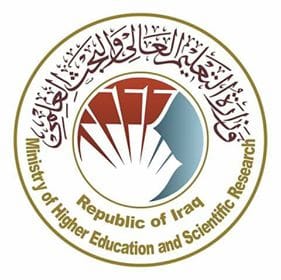 جدول الدروس الاسبوعيتوقيع الاستاذ :		          			   	             توقيع رئيس القسم الاسمبيداء انور رزوقي وهيب  بيداء انور رزوقي وهيب  بيداء انور رزوقي وهيب  بيداء انور رزوقي وهيب  بيداء انور رزوقي وهيب  البريد الالكترونيm.a.bayda12@uodiyala.edu.iqm.a.bayda12@uodiyala.edu.iqm.a.bayda12@uodiyala.edu.iqm.a.bayda12@uodiyala.edu.iqm.a.bayda12@uodiyala.edu.iqاسم المادةالاشغال اليدوية الاشغال اليدوية الاشغال اليدوية الاشغال اليدوية الاشغال اليدوية مقرر الفصلوفق النظام السنويوفق النظام السنويوفق النظام السنويوفق النظام السنويوفق النظام السنوياهداف المادةاكساب الطلاب معارف ومهارات عملية في توضيف الخامات المتاحة في اعمال فنية وتشكيلها في اعمال فنية.اكساب الطلاب معارف ومهارات عملية في توضيف الخامات المتاحة في اعمال فنية وتشكيلها في اعمال فنية.اكساب الطلاب معارف ومهارات عملية في توضيف الخامات المتاحة في اعمال فنية وتشكيلها في اعمال فنية.اكساب الطلاب معارف ومهارات عملية في توضيف الخامات المتاحة في اعمال فنية وتشكيلها في اعمال فنية.اكساب الطلاب معارف ومهارات عملية في توضيف الخامات المتاحة في اعمال فنية وتشكيلها في اعمال فنية.التفاصيل الاساسية للمادةمادة نظري / عملي  بواقع ساعة نظري ساعتان عملي اسبوعيا مادة نظري / عملي  بواقع ساعة نظري ساعتان عملي اسبوعيا مادة نظري / عملي  بواقع ساعة نظري ساعتان عملي اسبوعيا مادة نظري / عملي  بواقع ساعة نظري ساعتان عملي اسبوعيا مادة نظري / عملي  بواقع ساعة نظري ساعتان عملي اسبوعيا الكتب المنهجيةمحاضرات استاذ المادة محاضرات استاذ المادة محاضرات استاذ المادة محاضرات استاذ المادة محاضرات استاذ المادة المصادر الخارجيةالعمال اليدوية فنون وهوايات مختلفة – محي الدين طالو 1973.الرسم والاشغال اليدوية – محمد حسين جوديالصناعات اليدوية في العراق – عامر السامرائيالعمال اليدوية فنون وهوايات مختلفة – محي الدين طالو 1973.الرسم والاشغال اليدوية – محمد حسين جوديالصناعات اليدوية في العراق – عامر السامرائيالعمال اليدوية فنون وهوايات مختلفة – محي الدين طالو 1973.الرسم والاشغال اليدوية – محمد حسين جوديالصناعات اليدوية في العراق – عامر السامرائيالعمال اليدوية فنون وهوايات مختلفة – محي الدين طالو 1973.الرسم والاشغال اليدوية – محمد حسين جوديالصناعات اليدوية في العراق – عامر السامرائيالعمال اليدوية فنون وهوايات مختلفة – محي الدين طالو 1973.الرسم والاشغال اليدوية – محمد حسين جوديالصناعات اليدوية في العراق – عامر السامرائيتقديرات الفصلالفصل الدراسيالمختبرالامتحانات اليوميةالمشروعالامتحان النهائيتقديرات الفصل20%20%20%-40%معلومات اضافيةتقيم الاعمال في كل عمل عن طريق معيار تقويم الاداء المهاري بما يتلائم مع طبيعة كل عملتقيم الاعمال في كل عمل عن طريق معيار تقويم الاداء المهاري بما يتلائم مع طبيعة كل عملتقيم الاعمال في كل عمل عن طريق معيار تقويم الاداء المهاري بما يتلائم مع طبيعة كل عملتقيم الاعمال في كل عمل عن طريق معيار تقويم الاداء المهاري بما يتلائم مع طبيعة كل عملتقيم الاعمال في كل عمل عن طريق معيار تقويم الاداء المهاري بما يتلائم مع طبيعة كل عملتالتاريخالمادة النظريةالمادة العلميةالملاحظات1الاسبوع الاولتمهيد ومقدمة تعريفية عن الشغال اليدويةنظري2الاسبوع الثانيانواع الخامات المستخدمة في الاشغاالنظري3الاسبوع الثالثالاشغال اليدوية ومواكبة العصر نظري4الاسبوع الرابع الاعمال الورقية وتشكيلهانظري / عملي5الاسبوع الخامساعمال  بواسطة الورق المقوى نظري / عملي6الاسبوع السادساعمال بخيوط الخيش نظري / عملي7الاسبوع السابع 8الاسبوع الثامن    اعمال بعيدان الايس كريمنظري / عملي9الاسبوع التاسع الحفر على اقلام الرصاص نظري / عملي10الاسبوع العاشرتصميم الاغلفة نظري / عملي11الاسبوع الحادي عشرتصميم التقويمنظري / عملي12الاسبوع الثاني عشرالمكرميات نظري / عملي13الاسبوع الثالث عشرالتطريزنظري / عملي14ا لاسبوع الرابع عشرتوضيف الخامات المنزلية نظري / عملي15الاسبوع الخامس عشرتقييم اعمال الطلبةتقييم اعمال الطلبةتقييم اعمال الطلبة16الاسبوع السادس عشر17الاسبوع السابع عشرصناعة الزهورنظري / عملي18الاسبوع الثامن عشر   عمل لوحات من الحياكةنظري / عملي19الاسبوع التاسع عشرصناعة الدمىنظري / عملي20الاسبوع العشرون الحرق على الجلدنظري / عملي21الاسبوع الواحد والعشرون  اعمال النحاسنظري / عملي22الاسبوع الثاني والعشرونالحرق على الخشبنظري / عملي23الاسبوع الثالث والعشرون24الاسبوع الرابع والعشرونالرسم على الزجاجنظري / عملي25الاسبوع الخامس والعشرونالكولاجنظري / عملي26الاسبوع السادس والعشرونالقوالب الجبسيةنظري / عملي27الاسبوع السابع والعشرون عمل الوسائل التعليمةنظري / عملي28الاسبوع الثامن والعشرون توضيف الخامات الغريبة في اعمالنظري / عملي29الاسبوع التاسع والعشرون	اعمال حرة ابتكارية	اعمال حرة ابتكارية	اعمال حرة ابتكارية30الاسبوع الثلاثون تقيم الاعمال المنجزةتقيم الاعمال المنجزةتقيم الاعمال المنجزة